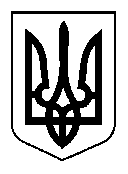 УКРАЇНАКУРАХІВСЬКА  СЕЛИЩНА РАДАР І Ш Е Н Н ЯВід   22.12.2017р № 7/30- 141    смт  КурахівкаПро умови оплати праці  селищного голови  на 2018 рікВідповідно до Закону України «Про службу в органах місцевого самоврядування», постанови Кабінету Міністрів України від 24.05.2017 № 353 «Про внесення змін до постанови Кабінету Міністрів України від 9 березня 2006 № 268 та визнання такими, що втратили чинність, деяких постанов Кабінету Міністрів України», розпорядження селищного голови від 12.02.2008 № 15-р «Про затвердження Положення про преміювання працівників виконкому селищної ради», з метою підвищення ефективності та якості праці, керуючись ст.26 Закону України «Про місцеве самоврядування в Україні»,  селищна радаВИРІШИЛА:1. Здійснювати  протягом 2018 року щомісячно преміювання селищного голови  Фунтікової Ірини Євгеніївни у розмірі 200% посадового окладу.	2. Встановити селищному голові на 2018 рік надбавку за високі досягнення  в розмірі 50% посадового окладу з урахуванням надбавки за ранг.	3. Здійснювати преміювання селищного голови до професійних та державних свят у розмірі, що не перевищує середньомісячної заробітної плати.	4. Надавати селищному голові матеріальну допомогу на оздоровлення при наданні щорічної відпустки та на вирішення соціально побутових питань у розмірі, що не перевищує середньомісячної заробітної плати.	5. Головному бухгалтеру селищної ради Колесніковій Н.В. здійснювати виплати  згідно з цим рішенням у межах фонду оплати праці на 2018 рік.Селищний голова                                                                 І.Є.ФУНТІКОВА